Limbažos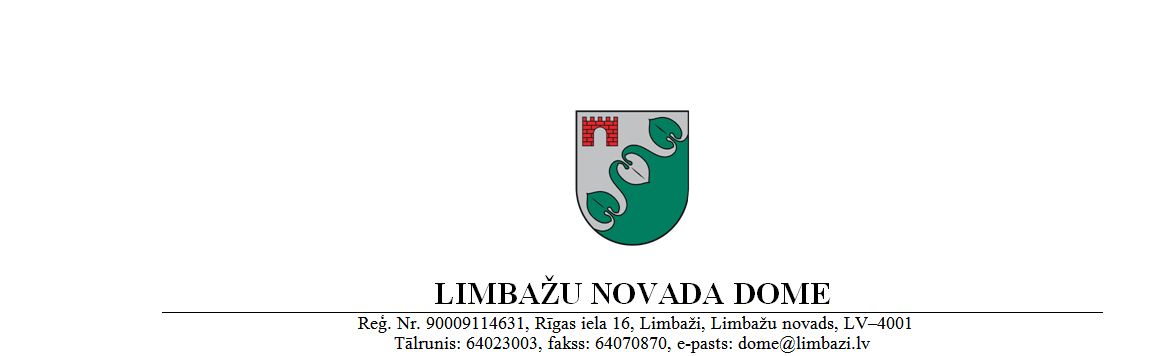 PASKAIDROJUMA RAKSTSLimbažu novada pašvaldības 2018.gada 26.aprīļa saistošajiem noteikumiem Nr.12„Grozījums Limbažu novada pašvaldības 2012.gada 20.decembra saistošajos noteikumos Nr.40 „Par Limbažu novada pašvaldības palīdzību audžuģimenei””Limbažu novada pašvaldībasDomes priekšsēdētājs		D.ZemmersSAISTOŠIE NOTEIKUMILimbažos2018.gada 26.aprīlī	Nr.12APSTIPRINĀTIar Limbažu novada domes26.04.2018. sēdes lēmumu(protokols Nr.8, 46.§)Grozījums Limbažu novada pašvaldības 2012.gada 20.decembra saistošajos noteikumos Nr.40 „Par Limbažu novada pašvaldības palīdzību audžuģimenei”Izdoti saskaņā ar likuma „Par pašvaldībām” 15.panta pirmās daļas 8.punktu un 43.panta trešo daļuIzdarīt Limbažu novada pašvaldības 2012.gada 20.decembra saistošajos noteikumos Nr.40 „Par Limbažu novada pašvaldības palīdzību audžuģimenei” šādu grozījumu:Izteikt saistošo noteikumu 4.punktu šādā redakcijā:„4. Pabalsta bērna uzturam apmērs ir 258,00 euro mēnesī katram audžuģimenē ievietotam bērnam. Par nepilnu mēnesi pabalsta bērna uzturam apmērs tiek aprēķināts proporcionāli dienu skaitam.”Limbažu novada pašvaldībasDomes priekšsēdētājs		D.ZemmersPaskaidrojuma raksta sadaļasNorādāmā informācija1. Projekta nepieciešamības pamatojumsSaskaņā ar Ministru kabineta 2006.gada 19.decembra noteikumu Nr.1036 “Audžuģimeņu noteikumi” 43.punktu,  pabalstu bērna uzturam un pabalstu apģērba un mīkstā inventāra iegādei audžuģimenei izmaksā no tās pašvaldības budžeta līdzekļiem, kura noslēgusi līgumu ar audžuģimeni. Pašvaldība nosaka pabalsta apmēru bērna uzturam, ņemot vērā, ka tas mēnesī nedrīkst būt mazāks par divkāršu Ministru kabineta noteikto minimālo uzturlīdzekļu apmēru bērnam, bet  pabalsta apmēru apģērba un mīkstā inventāra iegādei, kā arī tā izmaksas kārtību atbilstoši bērna vajadzībām. Minētā pabalsta vietā pašvaldība var izsniegt apģērbu, apavus un citas bērnam nepieciešamas lietas.2. Īss projekta satura izklāstsSaistošo noteikumu grozījuma projekts nosaka pabalsta apmēru audžuģimenei, kas atbilst divkāršam Ministru kabineta noteikto minimālo uzturlīdzekļu apmēram bērnam.3. Informācija par plānoto projekta ietekmi uz pašvaldības budžetuSaistošo noteikumu grozījumi nelielā apmērā ietekmēs pašvaldības budžetu.4. Informācija par administratīvajām procedūrāmAudžuģimene saistošo noteikumu grozījumu piemērošanā var vērsties Limbažu novada Sociālajā dienestā veicot slēdzot vienošanos par izmaiņām noslēgtajā līgumā par pakalpojuma sniegšanu.5. Informācija par konsultācijām ar privātpersonāmSaistošo noteikumu grozījumu izstrādē netika veiktas konsultācijas ar privātpersonām, jo saistošie noteikumi ir saistīti ar pašvaldības funkciju nodrošināšanu.